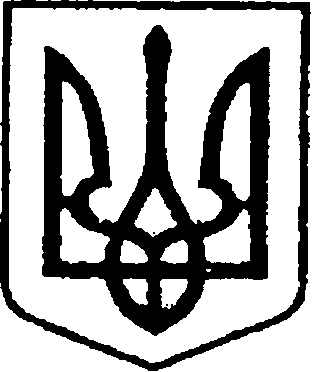 УКРАЇНАЧЕРНІГІВСЬКА ОБЛАСТЬН І Ж И Н С Ь К А    М І С Ь К А    Р А Д АВ И К О Н А В Ч И Й    К О М І Т Е ТР І Ш Е Н Н Я                          від  27.06.2018 р.		               м. Ніжин		                            № 203Про встановлення тарифів на теплову енергію,її виробництво, транспортування та постачання,що виробляється на установках з використаннямальтернативних джерел енергіїТОВ «КРАТО -НТ»           Відповідно до підпункту 2 пункту «а» статті 28, статей 42,59,73 Закону України «Про місцеве самоврядування в Україні», частини четвертої та п’ятої статті 20 Закону України «Про теплопостачання», статей 7,14 Закону України «Про житлово-комунальні послуги», Постанови Національної комісії, що здійснює державне регулювання у сферах енергетики та комунальних послуг від 22 березня 2017 року №308 «Про затвердження Ліцензійних умов провадження господарської діяльності у сфері теплопостачання», Порядку розрахунку середньозважених тарифів на теплову енергію, вироблену з використанням природного газу, для потреб населення, установ та організацій, що фінансуються з державного чи місцевого бюджету, її транспортування та постачання, затвердженого постановою Кабінету Міністрів України від 06.09.2017 року №679, Регламенту виконавчого комітету Ніжинської міської ради Чернігівської області VII скликання, затвердженого рішенням виконавчого комітету Ніжинської міської ради Чернігівської області VII скликання від 11 серпня 2016 року №220, враховуючи заяву ТОВ « КРАТО-НТ» від 29.05.2018 року та з метою здешевлення вартості теплової енергії, виконавчий комітет Ніжинської міської ради вирішив:       1. Встановити тарифи на теплову енергію, її виробництво, транспортування та постачання, що виробляється на установках з використанням альтернативних джерел енергії (пелети) ТОВ «КРАТО-НТ»   (код ЄДРПОУ 41001000) на рівні 90 відсотків середньозваженого тарифу на теплову енергію, вироблену з використанням природного газу, затвердженого Державним агенством з енергоефективності та енергозбереження України від 26  березня 2018 року:для потреб установ та організацій, що фінансуються з державного та місцевого бюджету:на теплову енергію 1479,64 грн/Гкал (без ПДВ) за такими складовими: на виробництво теплової енергії 1407,79 грн/Гкал (без ПДВ);на постачання теплової енергії 6,44 грн/Гкал (без ПДВ);на транспортування теплової енергії 65,41 грн/Гкал (без ПДВ);для потреб  населення:на теплову енергію 1119,50 грн/Гкал (без ПДВ) за такими складовими: на виробництво теплової енергії 1057,97 грн/Гкал (без ПДВ);на постачання теплової енергії 4,50 грн/Гкал (без ПДВ);на транспортування теплової енергії 57,03 грн/Гкал (без ПДВ);2. Відділу економіки (Гавриш Т.М.) забезпечити оприлюднення даного рішення на офіційному сайті Ніжинської міської ради протягом п’яти робочих днів з дня його прийняття. 3. Контроль за виконанням цього рішення покласти на першого заступника міського голови з питань діяльності виконавчих органів ради Олійника Г.М.Міський голова                                                                    А.В. ЛінникПОЯСНЮВАЛЬНА ЗАПИСКА до проекту рішення виконавчого комітету «Про встановлення тарифів на теплову енергію,  її виробництво, транспортування та постачання, що виробляється на установках з використанням альтернативних джерел енергії ТОВ «КРАТО-НТ»Обгрунтування  необхідності прийняття акта Проект рішення виконавчого комітету розроблений з метою здешевлення  вартості  теплової енергії для бюджетних установ. Стан нормативно - правової бази  Проект рішення підготовлений у відповідності до статті 20 Закону України «Про теплопостачання» та відповідно до статті 28, статей 42,59,73 Закону України «Про місцеве самоврядування в Україні», статей 7,14 Закону України «Про житлово-комунальні послуги», Постанови Національної комісії, що здійснює державне регулювання у сферах енергетики та комунальних послуг від 22 березня 2017 року №308 «Про затвердження Ліцензійних умов провадження господарської діяльності у сфері теплопостачання», Порядку розрахунку середньозважених тарифів на теплову енергію, вироблену з використанням природного газу, для потреб населення, установ та організацій, що фінансуються з державного чи місцевого бюджету, її транспортування та постачання, затвердженого постановою Кабінету Міністрів України від 06.09.2017 року №679. Загальна характеристика і основні положення проекту В 1 пункті встановлюються тарифи на теплову енергію, її виробництво, транспортування та постачання, що виробляється на установках з використанням альтернативних джерел енергії ТОВ «КРАТО-НТ»:для потреб установ та організацій, що фінансуються з державного та місцевого бюджету:на теплову енергію 1479,64 грн/Гкал (без ПДВ) за такими складовими: на виробництво теплової енергії 1407,79 грн/Гкал (без ПДВ);на постачання теплової енергії 6,44 грн/Гкал (без ПДВ);на транспортування теплової енергії 65,41 грн/Гкал (без ПДВ);для потреб населення:на теплову енергію 1119,50 грн/Гкал (без ПДВ) за такими складовими: на виробництво теплової енергії 1057,97 грн/Гкал (без ПДВ);на постачання теплової енергії 4,50 грн/Гкал (без ПДВ);на транспортування теплової енергії 57,03 грн/Гкал (без ПДВ);       В 2 пункті зобов’язується відділ економіки оприлюднити дане рішення на офіційному сайті міської ради  з дня його прийняття.      В 3 пункті контроль за виконанням рішення покладається на першого заступника міського голови Г.М. Олійника. Начальник відділу економіки                                                    Т.М. Гавриш